Home Work Review
through Digital ForumReview of Home Work for Lean Manufacturing      Cluster for ER companies On 28th March 2020 through digital forum(8 companies)Mentor – Mr. Sushil SharmaCounsellor – Mr. Sanjay Pal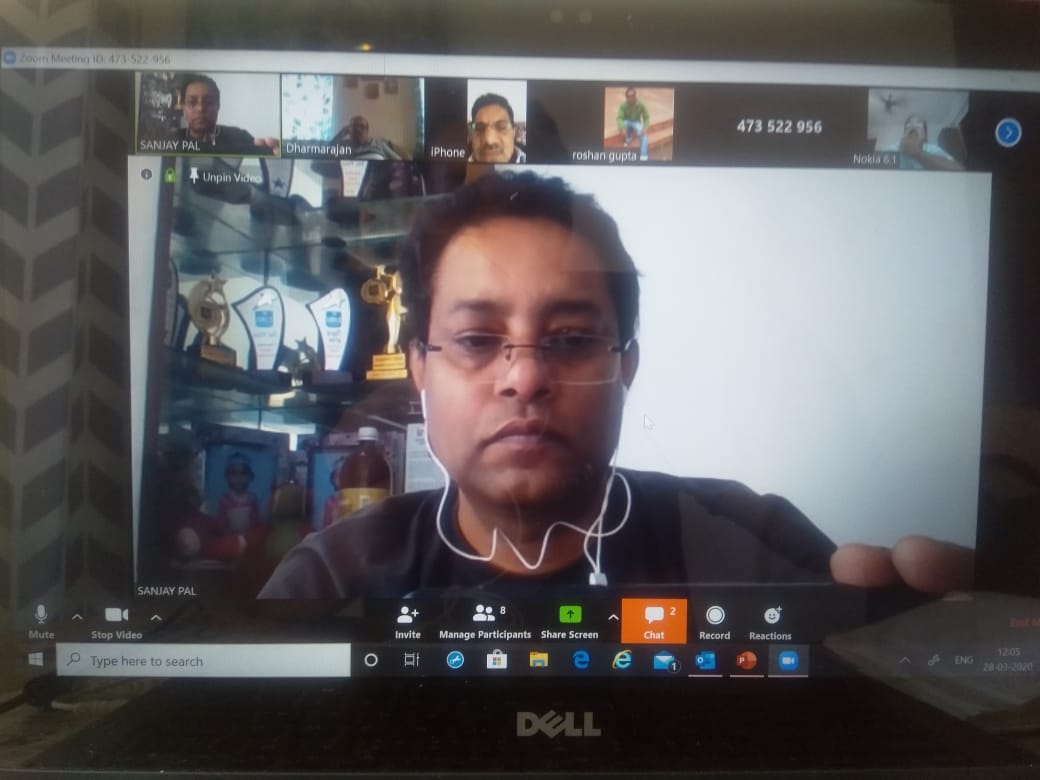 Review of Home Work for Uptime Improve Project at Wheels India Ltd., Rampur On 9th April 2020 through digital forum(6 participants)Mentor – Mr. Sushil SharmaCounsellor – Mr. Vishal Saxena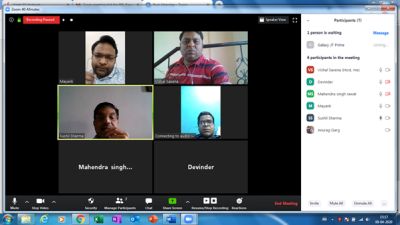 Review of Home Work for Uptime Improve Project at Wheels India Ltd., Rampur On 17th April 2020 through digital forum(12 participants)Mentor – Mr. Sushil SharmaCounsellor – Mr. Vishal Saxena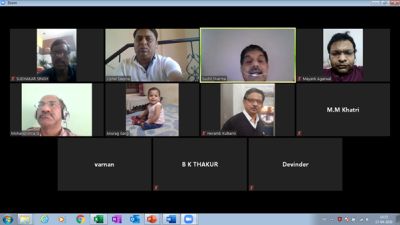 